Безопасность в ДОУ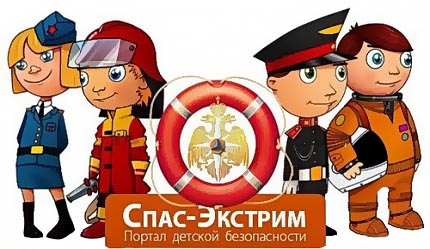 Безопасность - многозначное понятие в различных средах жизнедеятельности человека. Безопасность человека - такое состояние, когда действие внешних и внутренних факторов не приводит к смерти, ухудшению функционирования и развития организма человека в целом, а также его сознания и психики, не препятствуют достижению определенных желательных для человека целей (определение из Википедии - свободной энциклопедии).Современная жизнь доказала необходимость обеспечения безопасной жизнедеятельности, потребовала обучения сотрудников ДОУ, родителей и детей безопасному образу жизни в сложных условиях социального, техногенного, природного и экологического неблагополучия. Данная ситуация поставила перед необходимостью систематизации работы по трем направлениям: предвидеть, научить, уберечь.Деятельность по обеспечению безопасности в детском саду это комплексная работа, в которую включены все участники воспитательно-образовательного процесса: дети, сотрудники, родители.В нашем учреждении создана система безопасности, направленная на функционирование детского сада в режиме, предупреждающем пожары, возможные террористические акты и обеспечивающем безопасное пребывание ребенка и взрослого в течение дня.Учреждение функционирует в помещении, отвечающем санитарно-гигиеническим, противоэпидемическим требованиям и правилам пожарной безопасности, а также психолого-педагогическим требованиям к благоустройству ДОУ, определенным Министерством образования.